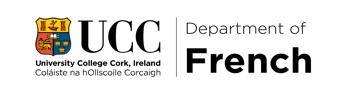 APPLICATION FORM  VIEWING OF SCRIPTS SUMMER EXAMINATION 2024You are required to complete all fields below.Script viewing cannot be guaranteed unless the Exam No. and Student No. are provided.NAME:  ——————————————————————————————————————————-EXAM NO: ————————————————-	STUDENT NO: ————————————————E-MAIL ADDRESS: —————————————————————---------—————————————SCRIPTS REQUESTED (Code and module title):FR   ……………………………………		FR ……………………………………	FR   ……………………………………		FR ……………………………………	FR   ……………………………………		FR ……………………………………	Please indicate on which date and time you wish to view your scripts (between 10am and 12pm | between 2pm and 4pm)Tuesday 02nd July	 			❒	at: ………….Wednesday 03rd July			❒	at: ………….Applications must be received at least 24 HRS before the chosen viewing date and will be accepted by email, post, or in person to:Address: Department of French, ORB 1.22Email: e.casey@ucc.ieInstructions to students:Students must complete and return this application form prior to viewing.A maximum of 30 minutes per script will be allowed.No discussion will be entered into.Access to scripts is limited to the student concerned.In order to be permitted to view scripts, you must present your student ID card.If you are unable to attend at the time selected, please inform the Department immediately.I apply to view the scripts listed above and agree to follow the conditions set out.Signed:							Date: